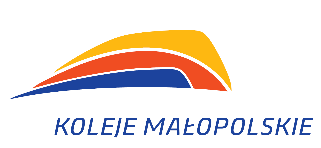 Załącznik nr 3Znak sprawy:Wykaz pojazdów należących do Zamawiającego Wykaz pojazdów należących do Zamawiającego Lp. Seria taboruDługość składu (m)Liczba miejsc siedzącychstałychLiczba miejsc siedzącychuchylnychCzłony1.EN64-004591381332.EN64-006591381333.EN64-007591381334.EN64-008591381335.EN76B-00174,61703046.EN76B-00274,61703047.EN76B-00374,61703048.EN76B-00474,61703049.EN77-0017518014410.EN77-0027518014411.EN77-0037518014412.EN77-0047518014413.EN77-0057518014414.EN78A-00175,614445415.EN78A-00275,614445416.EN78A-00575,614445417.EN78A-00675,614445418.EN78-00174,420016419.EN78-00274,420016420.EN78-00374,420016421.EN78-00474,420016422.EN78-00574,420016423.EN78-00674,420016424.EN78-00774,420016425.EN78-00874,420016426.EN79-00190,425020527.EN79-00290,425020528.EN79-00390,425020529.EN79-00490,425020530.EN79-00590,4250205